Darien Lions Club Foundation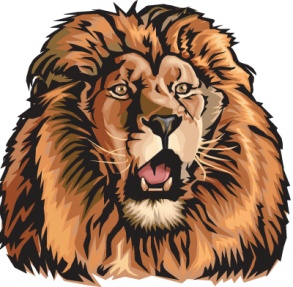 1702 Plainfield Road    Darien, Illinois 60561www.darienlionsclubfoundation.orgDLCF Business Meeting Minutes – December 19, 2019 – Carriage Greens2019-2020PresidentAndrew BrunsenVice PresidentJohn PearsonSecretary-Corres.Randy PorzelTreasurerMike FalcoSecretary-FinancialEd O’ConnorCommittee LiaisonBrian DahowskiPublicitySteve WerneckeActivitiesDon CozzolinoMembershipSteve HiattTail TwisterGreg RuffoloRyan WalheimLion TamerKevin LitwinPast PresidentKen Kohnke                               49-10Call to order – Lion President Andrew BrunsenCommittee ReportsQueen of Hearts – Lion Don Cozzolino$15,000 in the potAveraging $750 - $1,000 / weekNeed more workers61 people have signed up to helpThis Sunday’s Bears game we will collectESPN will be hosting their road watch game at Q BarFood Baskets – Lion Brian RzepkaEverything went wellStill getting donationsQuestion – How do we get names of people?Schools & Social WorkersFood PantriesSecretary Report –Lion Randy PorzelNovember 2019 Board for approvalMotion to Approve – Lion John Pearson2nd – Ray BPassedTreasurer Report –Lion Mike FalcoNovember 2019 for approvalChecking - $7,897.88QofH - $10,841.93American Funds - $352,078.69Vanguard - $14,101.02Income - $38,740.59Expense - $14,438.34Net - $24,302.25Motion to approve – Don C2nd – John PearsonPassedPresident’s ReportNo ReportCorrespondenceUnfinished Business